Faculty of Arts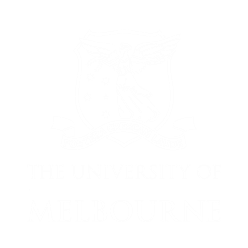 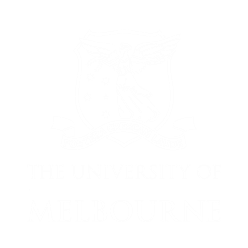 Checklist for PhD/MA ApplicantsIf you are considering applying for a Doctor of Philosophy-Arts, Master of Arts (Thesis Only) or Master of Arts (Advanced Seminar and Shorter Thesis), please use the following as a guide to determine if you are eligible for the course you are interested in.The following table provides grading equivalency for some common grading scales:Circle Yes or No for the following questionsIf you answered ‘No’ to most of the above questions you may not meet our minimum entry requirements.We recommend you contact the Arts Graduate Research team for further advice.If you do not meet our minimum entry requirements, you should consider courses that will provide a pathway to Graduate Research, such as:Bachelor of Arts (Degree with Honours)Graduate Diploma in Arts (Advanced)For further advice, please contact us via email at arts-gr@unimelb.edu.au Grade Equivalency TableHave you completed the equivalent of an Australian 4-year Honours degree*?*4 year Honours degree is a three year Bachelor degree with an additional year of study requiring completion of an independent thesis or research projectYes/NoHave you completed the equivalent of an Australian 1, 1.5 or 2-year Master degree?   Yes/NoWas the overall result for your Honours / Masters degree equivalent to 75%/70% at the University of Melbourne?You can refer to the above table, and cross-check with your institution’s grading scale.   Yes/NoDid you complete a substantial research component /Thesis equivalent to 25% of one full time year of study?   Yes/NoWas the result for the research component equivalent to 80%/75% at the University of Melbourne?You can refer to the above table, and cross-check with your institution’s grading scale. If you have received a letter grade of A- or above, this is an indication your thesis is equivalent to a result of 80% (UoM equivalent)Please note: if your thesis was marked on a pass / fail basis please provide a copy of your thesis and / or examiners reports with your application   Yes/NoWas your most recent qualification completed within the last 10 years?   Yes/NoIf you answered ‘No’ to the above question, have you completed any relevant work or publications since your qualification?   Yes/No